Teeball Areas to ImprovePlaying Positions – Maintaining SeparationAs the season progresses and players are getting better at predicting where the ball will be hit, we see both infield and outfield players moving into the “same” field area (swarming).  Coaches need to ensure players understand the limitations of the fielding positions and reinforce this with their players.The figure below is a guide, so please note the infield / outfield separation, and the outfielder zones.  Note the lines extending out from second base for outfield in particular.  Our state champs last season team was pulled up at least twice a game for being “out of position” by the umpires.Contact EHH Chief Coach for further information on training drills to assist players to on holding position.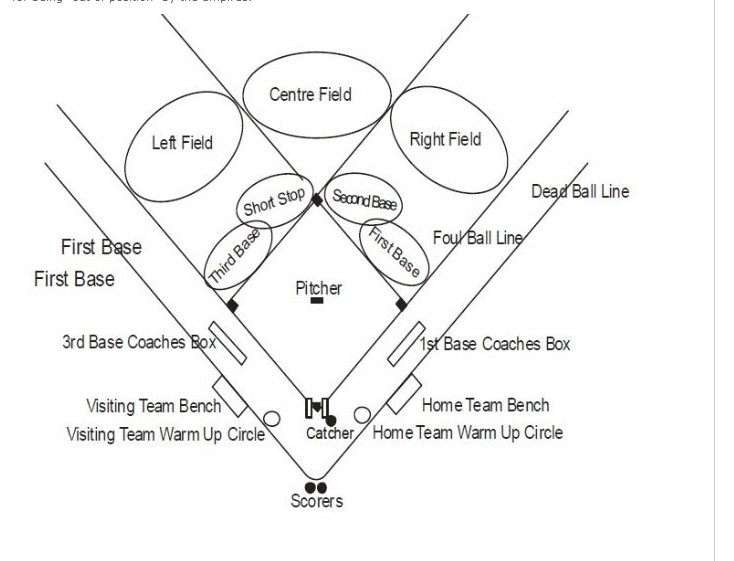 